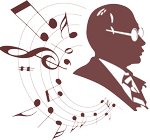 ЗАЯВКА УЧАСТНИКАЛетней творческой школы - 2024в оргкомитет ГАПОУ МО «Московский областной музыкальный колледж имени С.С. Прокофьева»(17-28 июня 2024 года)Заявка направляется на почту  burtirina@yandex.ru в формате Word до 15 мая 2024 года. Ответ о регистрации должен поступить в течение трех дней. Если ответа не поступило, просьба написать  WhatsApp/Telegram: 8-903-587-41-39 – Бурцева Ирина ГеннадьевнаНаименование образовательной организации (строго по уставу)Фамилия, имя участника  Дата рождения,кол-во полных лет на момент обучения в Летней школеКласс обучения в ДМШ/ДШИСпециальность (с указанием инструмента)Краткая характеристика участникаПример:Черты характера, темпераментаПоведенческие особенностиОбразовательные возможностиИнформация об особенностях физического и психического здоровья (с указанием группы здоровья)  Моб. телефон участникаФ.И.О. родителей (официальных представителей), моб. телефоныОтец Тел. МатьТел.Ф.И.О. преподавателя (полностью),моб. телефон;эл. почта.